RESULTADO – TOMADA DE PREÇON° 2023172TP34849HEMUO Instituto de Gestão e Humanização – IGH, entidade de direito privado e sem fins lucrativos, classificadocomo Organização Social, vem tornar público o resultado da Tomada de Preços, com a finalidade de adquirirbens, insumos e serviços para o HEMNSL - Hospital Est. Maternidade Nossa Senhora de Lourdes, comendereço à Rua 230, Qd. 709, S/N, Setor Nova Vila, Goiânia/GO, CEP: 74.640-210.Bionexo do Brasil LtdaRelatório emitido em 08/03/2023 10:35CompradorIGH - HEMU - Hospital Estadual da Mulher (11.858.570/0002-14)Rua R 7, esquina com Av. Perimetral s/n - Setor Oeste - GOIÂNIA, GO CEP: 74.530-020Relação de Itens (Confirmação)Pedido de Cotação : 271910080COTAÇÃO Nº 34849 - MATERIAL DE MANUTENÇÃO - HEMU FEV/2023Frete PróprioObservações: *PAGAMENTO: Somente a prazo e por meio de depósito em conta PJ do fornecedor. *FRETE: Só serão aceitas propostas com frete CIF epara entrega no endereço: RUA R7 C/ AV PERIMETRAL, SETOR OESTE, Goiânia/GO CEP: 74.125-120, dia e horário especificado. *CERTIDÕES: AsCertidões Municipal, Estadual de Goiás, Federal, FGTS e Trabalhista devem estar regulares desde a data da emissão da proposta até a data dopagamento. *REGULAMENTO: O processo de compras obedecerá ao Regulamento de Compras do IGH, prevalecendo este em relação a estes termosem caso de divergência.Tipo de Cotação: Cotação NormalFornecedor : Todos os FornecedoresData de Confirmação : TodasFaturamentoMínimoValidade daPropostaCondições dePagamentoFornecedorPrazo de EntregaFrete ObservaçõesMarlene Custodia De AraujoLagaresGOIÂNIA - GO10 dias apósconfirmação1R$ 500,000026/02/202328 ddlCIFnullEvando Lagares - (62) 3942-5787americacomercialservicos@gmail.comMais informaçõesProgramaçãode EntregaPreço PreçoUnitário FábricaValorTotalProduto CódigoFabricante Embalagem Fornecedor Comentário JustificativaRent(%) QuantidadeUsuárioDaniellyEvelynPereira DaCruzDISCOCORTAFERRO 4 1/2PLIXADEIRA -NORTONMarleneCustodia DeAraujoDISCO DECORTE 4 P/ 67443FERROR$R$R$160,00001-AVULSAAVULSAAVULSAAVULSAAVULSAnullnullnullnullnull-----50 Unidade3,2000 0,0000Lagares06/03/202310:15DaniellyEvelynPereira DaCruzLIMA 8 COMCABOCOMPATIVELKFMarleneCustodia DeAraujoLIMA 8 COMCABO - K FR$R$R$34,4000234544409401444014256457----1 Unidade150 Unidade150 Unidade200 Unidade34,4000 0,0000Lagares06/03/202310:15DaniellyEvelynPereira DaCruzREBITE POPMarleneCustodia DeAraujo4MM XREBITE DE10 MM - BLR$R$R$22,500010MM -0,1500 0,0000UNIDADELagares06/03/202310:15DaniellyEvelynPereira DaCruzREBITE POPMarleneCustodia DeAraujo6MM XREBITE POP6X19 - BLR$R$R$52,500020MM -0,3500 0,0000UNIDADELagares06/03/202310:15DaniellyEvelynPereira DaCruzRODIZIO DESILICONEANTI RISCOE RUIDO DEESCRITORIO2RODIZIO DESILICONEANTI RISCOE RUIDO DEESCRITORIO2 - OLDCARMarleneCustodia DeAraujoR$R$R$12,8500 0,00002.570,0000Lagares06/03/202310:15-RODIZIOPARARODIZIOPARACADEIRA DEESCRITORIOCADEIRA DEESCRITORIODaniellyEvelynPereira DaCruz-> EIXO DEDIAMETRO0.5MMMarleneCustodia DeAraujo-> EIXO DEDIAMETRO 122880.5MMR$R$R$6-AVULSAnull-300 Unidade19,9500 0,00002.985,00001COM ANELDEPRESSAO. --LagaresCOM ANELDEPRESSAO. -UNIDADE06/03/202310:15SQUADRONITotalParcial:R$8851.051.05.824,4000Total de Itens da Cotação: 6Total de Itens Impressos: 6TotalGeral:R$5.824,4000Clique aqui para geração de relatório completo com quebra de página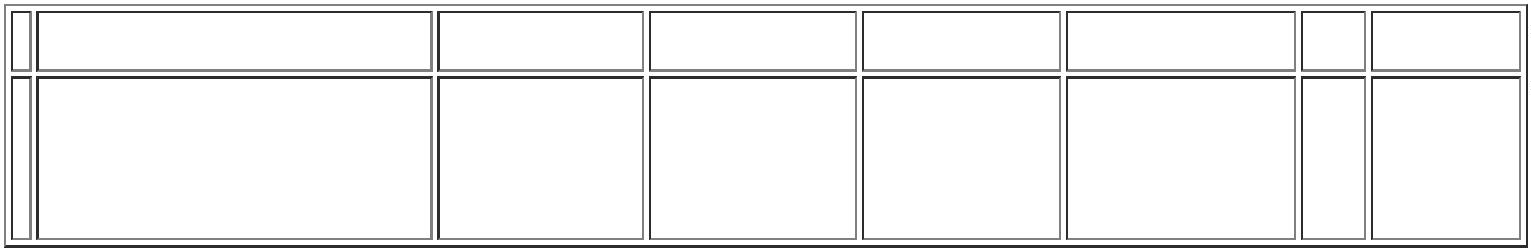 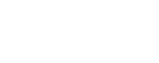 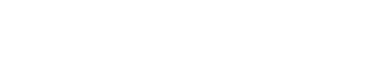 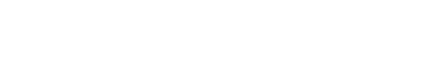 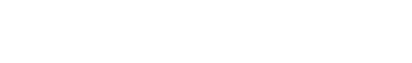 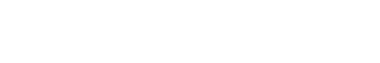 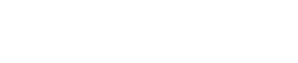 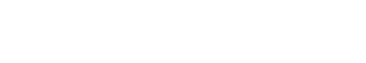 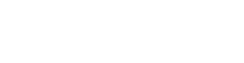 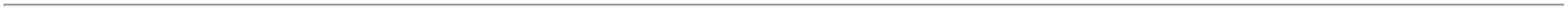 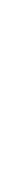 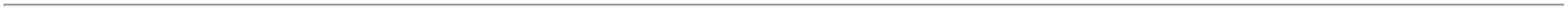 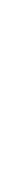 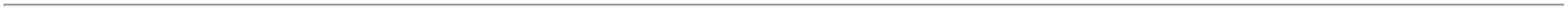 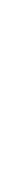 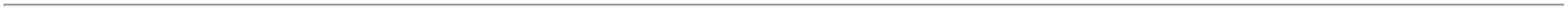 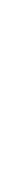 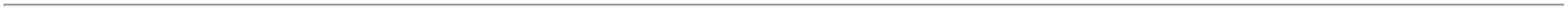 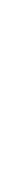 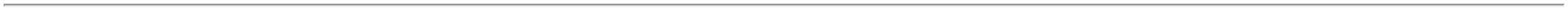 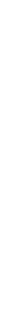 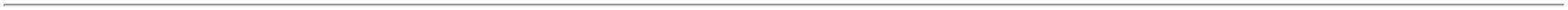 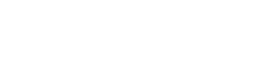 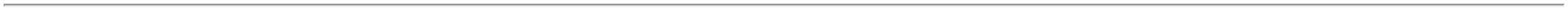 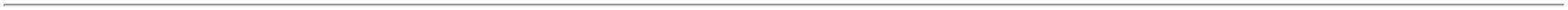 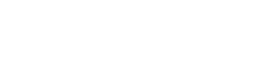 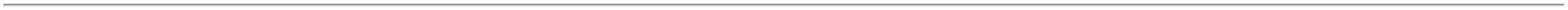 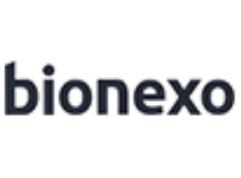 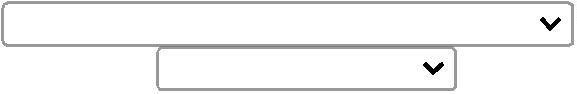 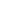 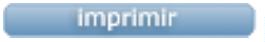 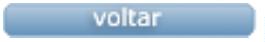 